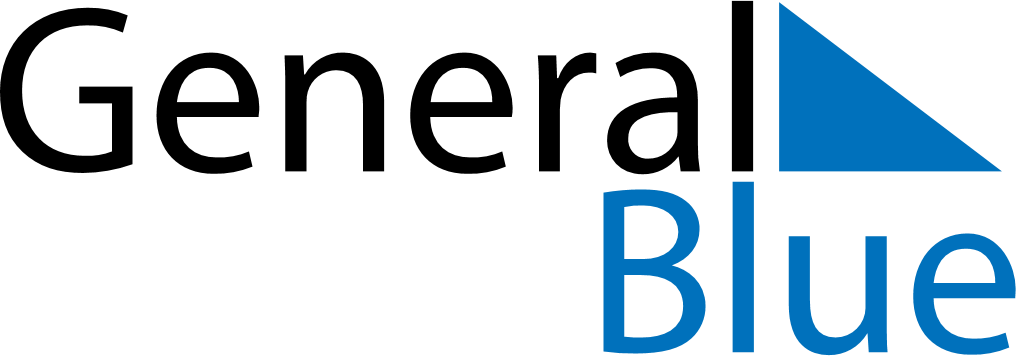 July 2024July 2024July 2024South SudanSouth SudanSundayMondayTuesdayWednesdayThursdayFridaySaturday123456Mother’s Day78910111213Independence Day141516171819202122232425262728293031Martyrs Day